Lab #1 - Voltage Regulation of a Single Phase TransformerECE 325 - Electric Energy System ComponentsInstructor: Dr. Kai SunLab TA’s: Denis Osipov and Wenyun JuObjective:The objective of this lab is to correlate the calculated voltage regulation of a single phase transformer with the regulation observed in the laboratory, and also to make general observations about transformers.Pre-lab:The laboratory transformer is to be used as a 220/110 volt transformer (see Figure 1). The series impedance, referred to the 220 volt side, is approximately (24+j12) Ω.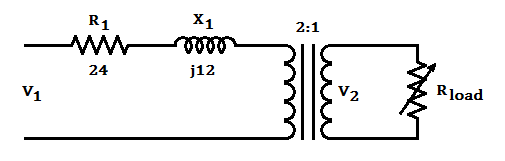 Figure 1State the voltage and current relationships of an ideal transformer.List some reasons why real world transformers are not ideal.Define voltage regulation.Assuming a purely resistive load, calculate and plot the relationship between secondary terminal voltage (V2) and secondary current (I2) for a 220 volt primary voltage (V1) and a maximum secondary current (I2) of 2 amps.Draw a circuit diagram showing how the relationship between secondary voltage and current can be measured in the laboratory. Indicate sources, variable load, voltmeters, and ammeters.Lab Exercise:Connect the circuit from the Lab # 1 Wiring Diagram.Record enough readings of V2 and I2 to compare with calculated values.Calculations and Comparisons:Compare the experimental and calculated results.Calculate the voltage regulation.Why was the excitation branch not included in the calculations? Did neglecting this excitation branch cause any problems?Lab #1 Wiring Diagram: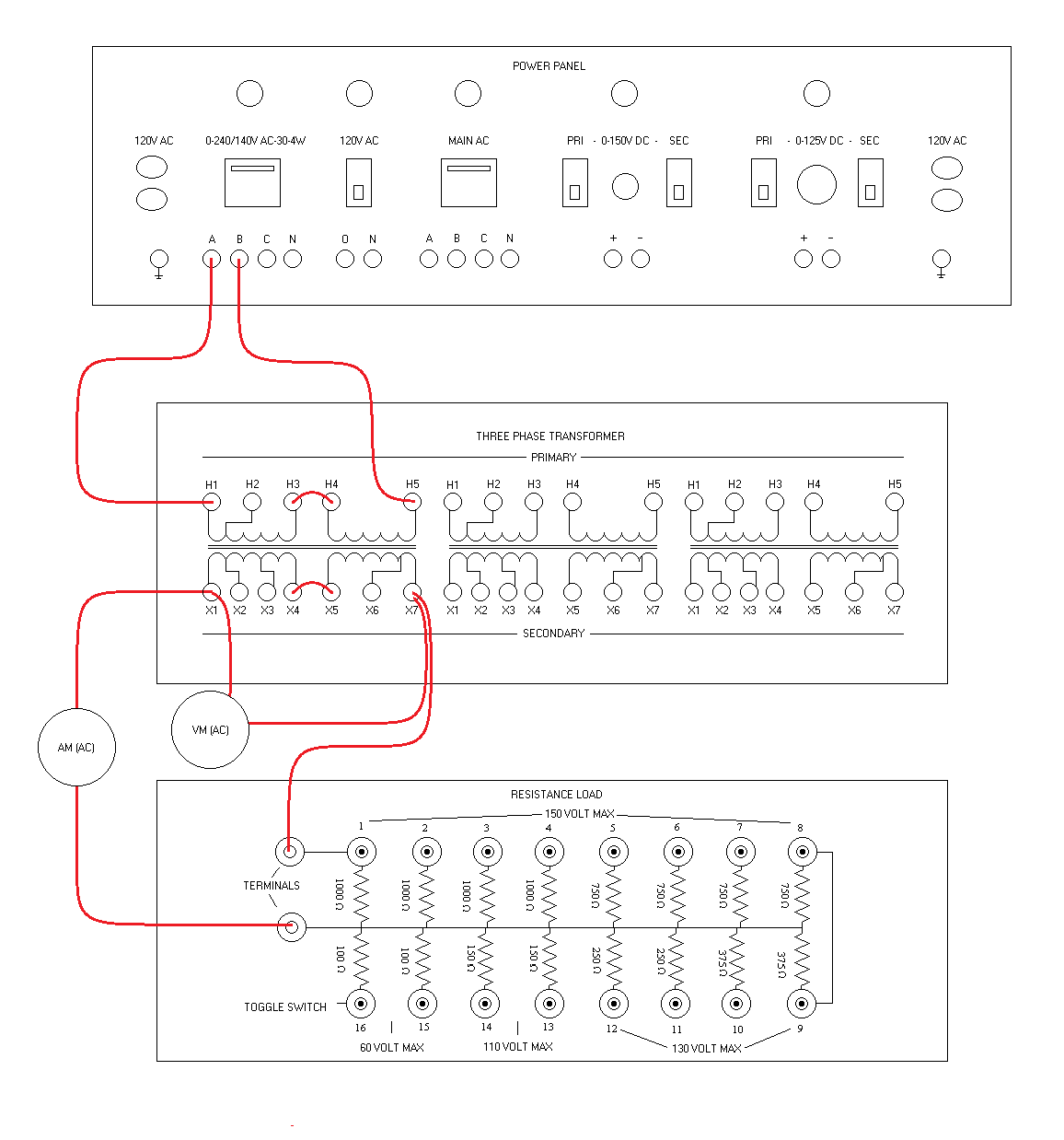 